Муниципальное бюджетное дошкольное образовательноеучреждение муниципального образования город Краснодар
«Центр развития ребёнка – детский сад №110 «Теремок»Подготовила и провела Воспитатель: Носонова О.И.                            Дата: 28.05.2020 «Самые сильные, ловкие»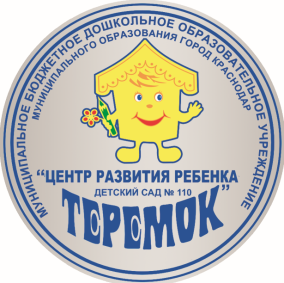 Дистанционная образовательная деятельность по знакомству с природой с воспитанниками подготовительной группы № 5 «Почемучки»   Задачи: формировать представление о разнообразии природных условий, разных средствах жизни и приспособленности к ним разных живых организмов;связях живой и неживой природы;зависимости внешнего вида животного от особенностей обитания.Форма проведения: видеозапись.Ссылка: https://youtu.be/hhQwZNUGlMY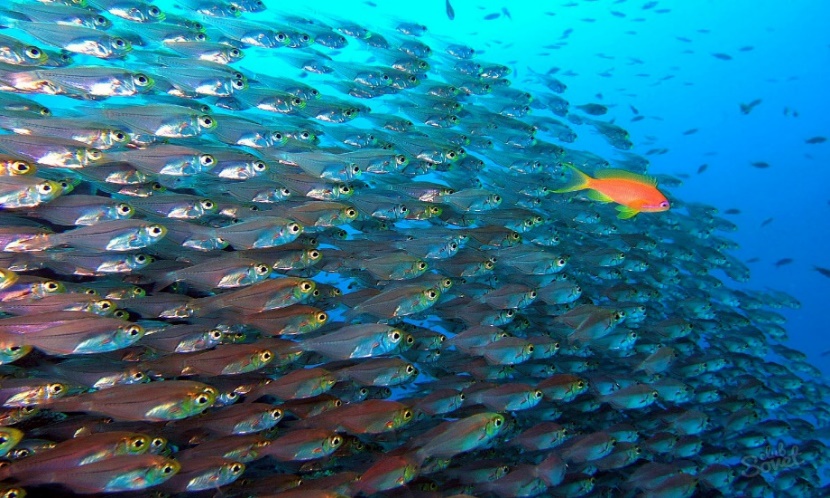 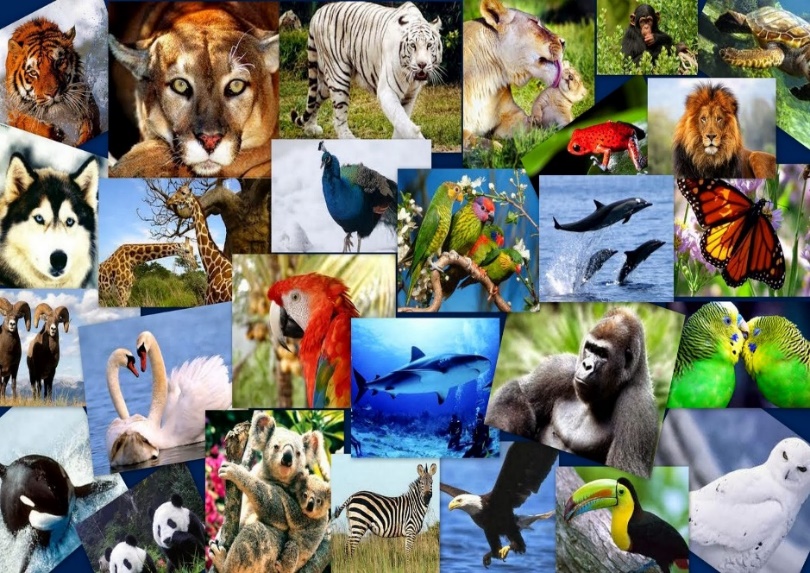 